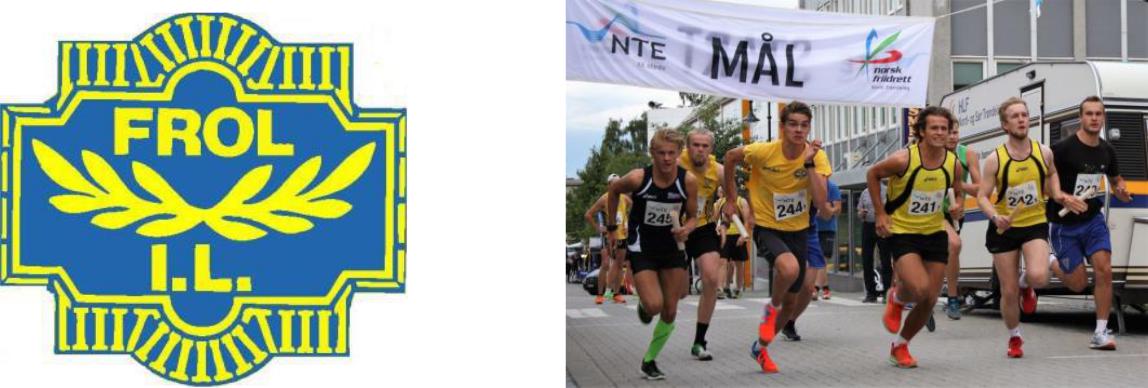 NTE LEVANGERSTAFETTEN 2022INVITASJON til 11. runde i NTE-stafettserie 2022Levangerstafetten arrangeres torsdag den 04. august 2022 i forbindelse med årets Levangermartna.Stafetten er et gateløp i sentrum av Levanger og den 11. runde i NTE`s stafettserie 2022.Detaljert skisse over løype og etapper vil være tilgjengelig i startområdet løpsdagen.START/MÅL Håkon den godes Gate/Sverres gate.Klasser:J 11-12 år og J 13-14 år1.etp: 270m. 2. etp: 500m. 3. etp: 270m 4.etp.: 500mSum: 1540 mJ 15-17 år, Kvinner senior (18-34år), Kvinner veteran (35 år og eldre)1.etp.: 550m. 2.etp.: 990m. 3.etp.: 550m 4.etp.: 990mSum: 3080 mG 11-12 år og G 13-14år1.etp.: 270m. 2.etp.: 500m. 3.etp.: 270m 4.etp.: 500mSum: 1540 mG 15-17 år1.etp.: 550m. 2.etp.: 990m. 3.etp.: 550m 4.etp.: 990mSum: 3080 mMenn sen (18-34 år), Menn veteran (35 år og eldre), Bedrift 1.etp.: 770m. 2.etp.: 550m. 3.etp: 990m 4.etp: 1540m Sum: 3850 mMix lag 8-10 årSærskilte etapper (kortere): Ca 250-300m.Skisse vil bli hengt opp i startområdet løpsdagen.Første start kl 1830 (se tidsplan som legges ut på www.frolil.no)Påmelding: lenke til påmelding, ved spørsmål kontakt Bente.kjonstad@ntebb.no  tlf: 92627290. Ved påmelding ønskes det også lagoppstilling!Siste frist for levering av lagoppstilling er 1 time før start for den enkelte klasse.Påmeldingfrist 01. august. Ingen etteranmelding!Startkontingent:8 – 10 år: kr. 150,- .11 - 14 år: kr. 225,- .15 – 17 år: kr. 250,- og kr. 300,- pr. startende lag for deøvrige klassene. Innbetaling til konto: 4212 400 4211 (merk med klubb og lag).Løpskontor: Utenfor Stakset Sport ved Håkon den Godes Gate/Sverres gate.Premiering: Medaljer til deltagerne på de tre beste lagene i hver klasse. Deltagerpremie til alle i MIX-klassene